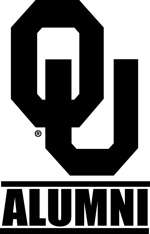 Personal InformationName (last, first, middle initial) _________________________________________________Male  Female   Home address_________________________________________________________________________City_____________________________________State___________________Zip___________________Home telephone number___________________ OU ID# Number__________________________Names of parents or guardians   ___________________________________________________________I have applied to OU  Yes  No                I have been admitted  Yes  No   I have applied for financial aid  Yes  No    I have been awarded financial aid or another scholarship(s)  Yes  No   Award Amount $____________   NOTE: Receiving financial aid or another scholarship will not disqualify you from receiving this scholarship; however, preference will be given to applicants who have not received major scholarships, i.e. National Merit Award.Test Results and Academic Standing   __________High School Student           		            _________Current OU Student/New Transfer H.S. (current) ___________________________________	College (if not OU) _________________________ACT Composite_____ Grade Point Average _________  	GPA__________________________________Grade Scale (if other than 4.0) ____________________ 	Total Hours Completed ___________________High School class rank____High School class size____	Major _________________________________Planned college major___________________________	Expected date of graduation _______________USE SEPARATE SHEETS OF PAPER FOR THE FOLLOWING:Personal Achievements: Please tell us about your goals, interests, hobbies, concerns and expectations for the future.Honors and Activities: Please list honors received in high school/college, extracurricular activities, any community service, and all elected offices you have held and the corresponding dates of service.Financial Need: Need is not the only factor in awarding this scholarship.  However, may be considered in weighing the      merits of applications of similar qualifications.  If you wish to have need considered as part of your application, please be as         specific as possible in your explanation.Personal Recommendations: Attach no more than three recommendations from unrelated persons.Place application with your documentation and a certified high school transcript in an envelope and mail to: 